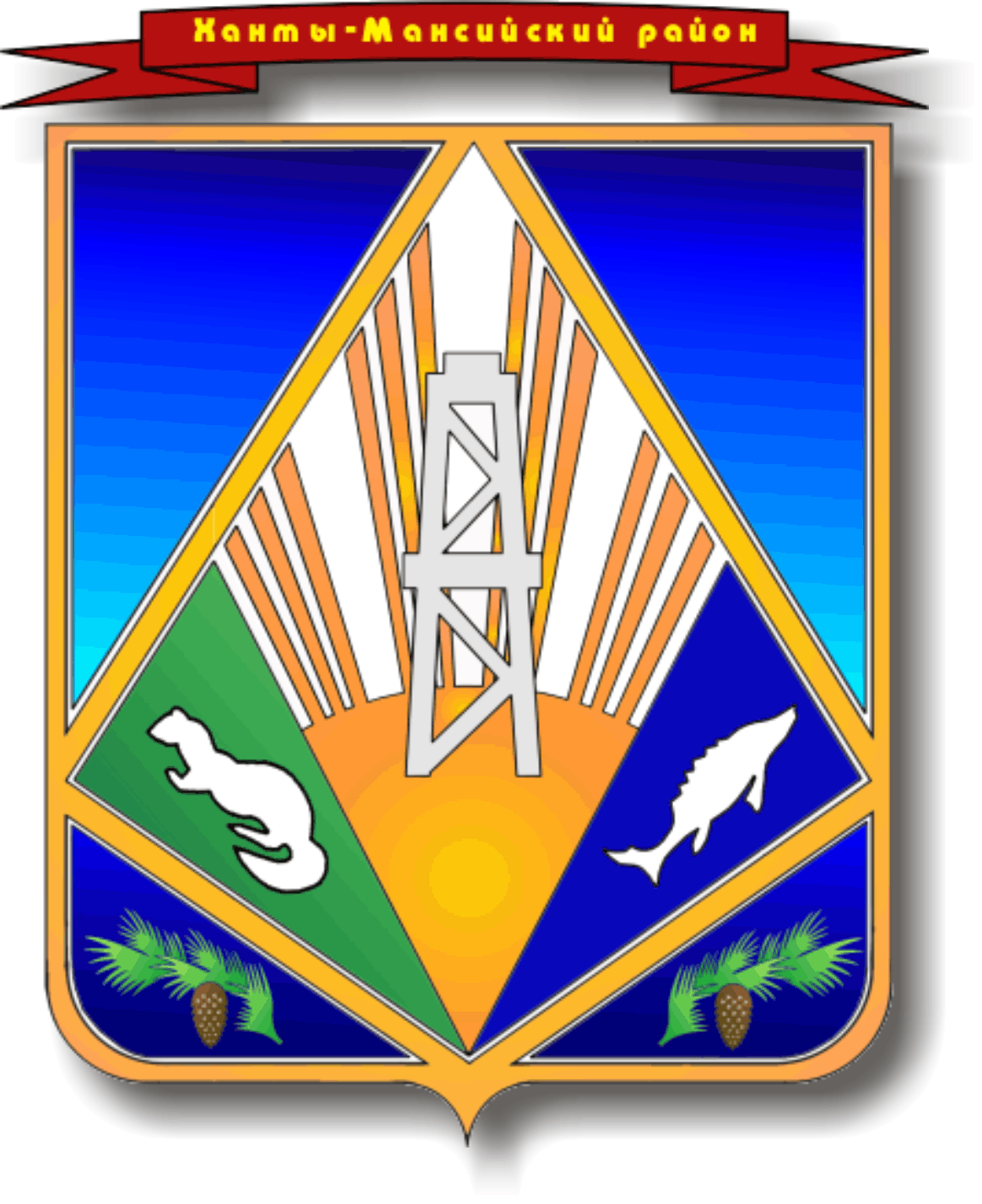 МУНИЦИПАЛЬНОЕ ОБРАЗОВАНИЕХАНТЫ-МАНСИЙСКИЙ РАЙОНХанты-Мансийский автономный округ – ЮграАДМИНИСТРАЦИЯ ХАНТЫ-МАНСИЙСКОГО РАЙОНАП О С Т А Н О В Л Е Н И Еот 00.00.2016                            	                                                            № __г. Ханты-МансийскОб внесении изменений в отдельные постановления администрацииХанты-Мансийского района В соответствии с Уставом Ханты-Мансийского района:Внести в приложение к постановлению администрации Ханты-Мансийского района от 3 марта 2016 года №77 «О создании Общественного совета по вопросам закупок для муниципальных нужд, бюджетной политики и бюджетного процесса при администрации Ханты-мансийского района» следующие изменения:В пункте 4.5 слова «заместителя главы администрации Ханты-Мансийского района по финансам, председателя комитета по финансам» заменить словами «заместителя главы Ханты-Мансийского района,                   курирующего комитет по финансам»;В пункте 4.8 слова «заместителя главы администрации Ханты-Мансийского района по финансам, председателя комитета по финансам» заменить словами «заместителя главы Ханты-Мансийского района,                   курирующего комитет по финансам»;Внести в постановление администрации Ханты-Мансийского района от 9 октября 2015 года №227 «Об утверждении порядка проведения реструктуризации обязательств (задолженности) по бюджетным кредитам» следующее изменение:В пункте 4 слова «заместителя главы администрации Ханты-Мансийского района по финансам Горелик Т.Ю.» заменить словами «заместителя главы Ханты-Мансийского района, курирующего комитет по финансам»;В пункте 2.2 приложения к постановлению слова «в адрес главы администрации Ханты-Мансийского района» заменить словами «в адрес главы Ханты-Мансийского района».3.Опубликовать настоящее постановление в газете «Наш район» и разместить на официальном сайте администрации Ханты-Мансийского района в сети Интернет.4. Настоящее постановление вступает в силу после его официального опубликования (обнародования).5. Контроль за выполнением настоящего  постановления оставляю за собой.И.о. главы администрацииХанты-Мансийского района                                                          Р.Н.Ерышев